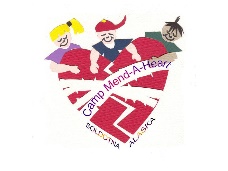 Hospice of the Central PeninsulaPO Box 2584										            Phone: 907.262.045335911 Kenai Spur Hwy – Suite 9							                Fax: 907.262.4961Soldotna, AK 99669							               	 hospice.admin@hocpak.orgLike us on Facebook						                       www.hospiceofcentralpeninsula.comApplication for Camp Mend-A-HeartApplication due by July 14, 2022Age range: 6-12		                                             		      Day Camp Dates: August 9 - 11, 2022Space is Limited					                              Solid Rock Bible Camp, Soldotna, AKAll CampersCamper’s full name: ___________________________________________________________Sex:  M   FCamper’s name they want used at camp:__________________________________________________Parent/Guardian:________________________________________Relationship to camper___________                         **Please provide legal documentation of guardianshipPhone numbers:________________________________________________________________________Email contact:__________________________________________________________________________Mailing Address:_____________________________________________________________________Age of camper: _________Birthdate: ________________________Grade in the Fall:_______________School:________________________________________________________________________________Emergency Contact (other than parent/guardian): ___________________________________________Include Phone numbers: _________________________________________________________________Please complete these questions to help staff learn about this camper’s experience with loss:Name of loved one who died_____________________________________________________________How was your camper related to the deceased? ____________________________________________When did the death occur? ______________________________________________________________What was the cause of death? ___________________________________________________________Please see other side for further questions/informationPg 1 of 2Page 2How has your camper responded to the death?______________________________________________________________________________________________________________________________________________________________________________________________________________________________How has your camper attempted to cope with his/her grief? __________________________________ __________________________________________________________________________________________________________________________________________________________________________________List any help the camper has received to cope with grief (grief camp, support group, counseling, church, etc.)___________________________________________________________________________________________________________________________________________________________________What other big changes recently occurred in your camper’s life? (moving, divorce, new school, other losses, etc.?) ____________________________________________________________________________________________________________________________________________________________________________Please provide additional information that could be helpful in providing a positive camp experience for your camper: __________________________________________________________________________________________________________________________________________________________________________________________________________________________________________________________No electronics are allowed at camp including cell phones, ipads or any hand-held electronic devices.If you need additional space, please attach another sheetYour camper will receive a free Camp Mend-A-Heart T-shirt when arriving at camp.Please Circle the correct T-shirt size for them:   Youth Small    Youth Med    Adult Small    Adult Med    Adult Large     Adult XLg.  Other________Please mail, email or drop off completed application on or before July 14, 2022Hospice of the Central Peninsula, PO Box 2584- 35911 Kenai Spur Hwy – Suite 9 – Soldotna, AK 99669
 262-0453 Monday to Thursday 10:00am to 4:00pm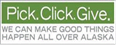 